Многовековой опыт человечества показал важность приобщения детей к культуре своего народа, поскольку обращение к отеческому наследию воспитывает уважение, гордость за землю, на которой живешь. Поэтому детям необходимо знать и изучать культуру и традиции своих предков. Если не знакомить ребенка в дошкольном детстве с народно-прикладным искусством, то не будет достигнуто полное ознакомление с историей, культурой своего народа, что в дальнейшем приведет к обеднению его нравственно-патриотических чувств.Селение Алеховщина стоит на берегу Ояти в Лодейнопольском районе Ленинградской области. Крутые берега реки издавна славилось богатыми залежами высококачественной красной глины, и вепсы, проживающие здесь с незапамятных времен, научились делать из нее горшки, миски, чашки, словом, самую разнообразную утварь и даже игрушки. Как правило, лепкой занималась вся семья долгими зимними вечерами – женщины месили глину, мужчины вытягивали формы и обжигали сосуды, а дети лепили к ним мелкие детали.Сегодня мы предлагаем Вам проект «Глиняный мир», направленный на ознакомление дошкольников старшего возраста с краеведческим наследием одного из древнейших народов Северной Европы - Вепсов, исторически проживающих по руслу реки Оять.Описание проекта ФИО автора, ОУ ФИО автора, ОУ Смородская Людмила Игоревна, ГБДОУ детский сад №30 Василеостровского района.Смородская Людмила Игоревна, ГБДОУ детский сад №30 Василеостровского района.Смородская Людмила Игоревна, ГБДОУ детский сад №30 Василеостровского района.Смородская Людмила Игоревна, ГБДОУ детский сад №30 Василеостровского района.Название проектаНазвание проектаОзнакомление дошкольников старшего возраста с краеведческим наследием Северо-Запада, посредством Оятской игрушки.«Глиняный мир»Ознакомление дошкольников старшего возраста с краеведческим наследием Северо-Запада, посредством Оятской игрушки.«Глиняный мир»Ознакомление дошкольников старшего возраста с краеведческим наследием Северо-Запада, посредством Оятской игрушки.«Глиняный мир»Ознакомление дошкольников старшего возраста с краеведческим наследием Северо-Запада, посредством Оятской игрушки.«Глиняный мир»Тип проектаТип проектаИсследовательский Исследовательский Исследовательский Исследовательский Обоснование актуальности проблемы, решаемой за счет проекта  Обоснование актуальности проблемы, решаемой за счет проекта  Большая часть современных дошкольников обладает слабыми представлениями о малых народностях и их культуре, так как отсутствует разработанная база методик образовательной работы в части ознакомления дошкольников старшего возраста с культурой малых коренных народов Северо-Запада. Данная разработка соответствует федеральному проекту «Совершенствование государственно-общественного партнерства в сфере государственной национальной политики» 2022-2030гг пункт 4.1 «Создание условий для воспитания гармонично развитой и социально ответственной личности на основе духовно-нравственных ценностей народов Российской Федерации, исторических и национально-культурных традиций.Большая часть современных дошкольников обладает слабыми представлениями о малых народностях и их культуре, так как отсутствует разработанная база методик образовательной работы в части ознакомления дошкольников старшего возраста с культурой малых коренных народов Северо-Запада. Данная разработка соответствует федеральному проекту «Совершенствование государственно-общественного партнерства в сфере государственной национальной политики» 2022-2030гг пункт 4.1 «Создание условий для воспитания гармонично развитой и социально ответственной личности на основе духовно-нравственных ценностей народов Российской Федерации, исторических и национально-культурных традиций.Большая часть современных дошкольников обладает слабыми представлениями о малых народностях и их культуре, так как отсутствует разработанная база методик образовательной работы в части ознакомления дошкольников старшего возраста с культурой малых коренных народов Северо-Запада. Данная разработка соответствует федеральному проекту «Совершенствование государственно-общественного партнерства в сфере государственной национальной политики» 2022-2030гг пункт 4.1 «Создание условий для воспитания гармонично развитой и социально ответственной личности на основе духовно-нравственных ценностей народов Российской Федерации, исторических и национально-культурных традиций.Большая часть современных дошкольников обладает слабыми представлениями о малых народностях и их культуре, так как отсутствует разработанная база методик образовательной работы в части ознакомления дошкольников старшего возраста с культурой малых коренных народов Северо-Запада. Данная разработка соответствует федеральному проекту «Совершенствование государственно-общественного партнерства в сфере государственной национальной политики» 2022-2030гг пункт 4.1 «Создание условий для воспитания гармонично развитой и социально ответственной личности на основе духовно-нравственных ценностей народов Российской Федерации, исторических и национально-культурных традиций.Цель проекта Цель проекта Познакомить детей и их родителей с культурой малых народностей Северо-Запада по средством создания коллекции самолепных игрушек традиционной технике Оятской игрушки.Познакомить детей и их родителей с культурой малых народностей Северо-Запада по средством создания коллекции самолепных игрушек традиционной технике Оятской игрушки.Познакомить детей и их родителей с культурой малых народностей Северо-Запада по средством создания коллекции самолепных игрушек традиционной технике Оятской игрушки.Познакомить детей и их родителей с культурой малых народностей Северо-Запада по средством создания коллекции самолепных игрушек традиционной технике Оятской игрушки.Продукт проектаПродукт проектаКоллекция самолепных Оятских игрушек. Коллекция самолепных Оятских игрушек. Коллекция самолепных Оятских игрушек. Коллекция самолепных Оятских игрушек. ЗадачиЗадачиИзучение и анализ этнографической литературы и других материалов о Приоятских вепсах в части Оятской керамики и игрушки. Изучение понятий, касающихся темы проекта.Изучение и анализ этнографической литературы и других материалов о Приоятских вепсах в части Оятской керамики и игрушки. Изучение понятий, касающихся темы проекта.Изучение и анализ этнографической литературы и других материалов о Приоятских вепсах в части Оятской керамики и игрушки. Изучение понятий, касающихся темы проекта.Изучение и анализ этнографической литературы и других материалов о Приоятских вепсах в части Оятской керамики и игрушки. Изучение понятий, касающихся темы проекта.ЗадачиЗадачиИзучение интереса родителей и воспитанников к культуре малой народности финно-угорской языковой группы – «средним» Вепсам. Изучение техник создания Оятской игрушки.Изучение вариантов игр, бесед с детьми, планирование презентации.Планирование работ для создания коллекции самолепных игрушек.Изучение интереса родителей и воспитанников к культуре малой народности финно-угорской языковой группы – «средним» Вепсам. Изучение техник создания Оятской игрушки.Изучение вариантов игр, бесед с детьми, планирование презентации.Планирование работ для создания коллекции самолепных игрушек.Изучение интереса родителей и воспитанников к культуре малой народности финно-угорской языковой группы – «средним» Вепсам. Изучение техник создания Оятской игрушки.Изучение вариантов игр, бесед с детьми, планирование презентации.Планирование работ для создания коллекции самолепных игрушек.Изучение интереса родителей и воспитанников к культуре малой народности финно-угорской языковой группы – «средним» Вепсам. Изучение техник создания Оятской игрушки.Изучение вариантов игр, бесед с детьми, планирование презентации.Планирование работ для создания коллекции самолепных игрушек.ЗадачиЗадачиИзучение и анализ результатов проекта.Изучение и анализ результатов проекта.Изучение и анализ результатов проекта.Изучение и анализ результатов проекта.Подготовительный этап проектаПодготовительный этап проектаПроведение анкетирования родителей. Создание рекомендаций родителям. Информирование родителей через папки передвижки.Пополнение предметно-развивающей среды;Составление плана совместной работы с детьми, педагогами и родителями.Подбор материала и оборудования для занятий, бесед, игр с детьми.Проведение анкетирования родителей. Создание рекомендаций родителям. Информирование родителей через папки передвижки.Пополнение предметно-развивающей среды;Составление плана совместной работы с детьми, педагогами и родителями.Подбор материала и оборудования для занятий, бесед, игр с детьми.Проведение анкетирования родителей. Создание рекомендаций родителям. Информирование родителей через папки передвижки.Пополнение предметно-развивающей среды;Составление плана совместной работы с детьми, педагогами и родителями.Подбор материала и оборудования для занятий, бесед, игр с детьми.Проведение анкетирования родителей. Создание рекомендаций родителям. Информирование родителей через папки передвижки.Пополнение предметно-развивающей среды;Составление плана совместной работы с детьми, педагогами и родителями.Подбор материала и оборудования для занятий, бесед, игр с детьми.Практический этап проектаПрактический этап проектаПутешествие по средством презентации «Экскурсия по глиняным игрушкам»«Художественный салон» - выбор силуэта Оятского гончарного изделия, нанесение рисунка в нетрадиционной технике методом «тычка».Опытно – экспериментальная деятельность: На сколько влажной должна быть глина для лепки? Беседа о разновидностях глиняных игрушек (Дымковская, Филимоновская, Каргопольская, Оятская игрушки);о работе мастеров; о видах глины (черная, белая, голубая), их использование.Лепка: Оятская игрушкаСоздание детьми и их родителями предметов для пополнения коллекции самолепных игрушекПутешествие по средством презентации «Экскурсия по глиняным игрушкам»«Художественный салон» - выбор силуэта Оятского гончарного изделия, нанесение рисунка в нетрадиционной технике методом «тычка».Опытно – экспериментальная деятельность: На сколько влажной должна быть глина для лепки? Беседа о разновидностях глиняных игрушек (Дымковская, Филимоновская, Каргопольская, Оятская игрушки);о работе мастеров; о видах глины (черная, белая, голубая), их использование.Лепка: Оятская игрушкаСоздание детьми и их родителями предметов для пополнения коллекции самолепных игрушекПутешествие по средством презентации «Экскурсия по глиняным игрушкам»«Художественный салон» - выбор силуэта Оятского гончарного изделия, нанесение рисунка в нетрадиционной технике методом «тычка».Опытно – экспериментальная деятельность: На сколько влажной должна быть глина для лепки? Беседа о разновидностях глиняных игрушек (Дымковская, Филимоновская, Каргопольская, Оятская игрушки);о работе мастеров; о видах глины (черная, белая, голубая), их использование.Лепка: Оятская игрушкаСоздание детьми и их родителями предметов для пополнения коллекции самолепных игрушекПутешествие по средством презентации «Экскурсия по глиняным игрушкам»«Художественный салон» - выбор силуэта Оятского гончарного изделия, нанесение рисунка в нетрадиционной технике методом «тычка».Опытно – экспериментальная деятельность: На сколько влажной должна быть глина для лепки? Беседа о разновидностях глиняных игрушек (Дымковская, Филимоновская, Каргопольская, Оятская игрушки);о работе мастеров; о видах глины (черная, белая, голубая), их использование.Лепка: Оятская игрушкаСоздание детьми и их родителями предметов для пополнения коллекции самолепных игрушекЗаключительный этап проектаЗаключительный этап проектаПредставление продукта проекта – коллекции самолепных игрушек и распространение проекта.Представление продукта проекта – коллекции самолепных игрушек и распространение проекта.Представление продукта проекта – коллекции самолепных игрушек и распространение проекта.Представление продукта проекта – коллекции самолепных игрушек и распространение проекта.Критерии и показатели эффективности проекта Критерии и показатели эффективности проекта По критерию «интерес детей к Оятской игрушке»были выделены следующие показатели:• эмоциональное положительное отношение ребенка впроцессе работы по теме.• желание продолжать деятельность за пределамиотведенного времени.• вопросы по теме.• задействование творческого продукта в свободной деятельности.• включение родителей в проектную деятельность.• участие в выставке.• интерес к беседам.По критерию «интерес детей к Оятской игрушке»были выделены следующие показатели:• эмоциональное положительное отношение ребенка впроцессе работы по теме.• желание продолжать деятельность за пределамиотведенного времени.• вопросы по теме.• задействование творческого продукта в свободной деятельности.• включение родителей в проектную деятельность.• участие в выставке.• интерес к беседам.По критерию «интерес детей к Оятской игрушке»были выделены следующие показатели:• эмоциональное положительное отношение ребенка впроцессе работы по теме.• желание продолжать деятельность за пределамиотведенного времени.• вопросы по теме.• задействование творческого продукта в свободной деятельности.• включение родителей в проектную деятельность.• участие в выставке.• интерес к беседам.По критерию «интерес детей к Оятской игрушке»были выделены следующие показатели:• эмоциональное положительное отношение ребенка впроцессе работы по теме.• желание продолжать деятельность за пределамиотведенного времени.• вопросы по теме.• задействование творческого продукта в свободной деятельности.• включение родителей в проектную деятельность.• участие в выставке.• интерес к беседам.Ожидаемые социальные эффекты проекта Ожидаемые социальные эффекты проекта Обогащение развивающей предметной среды, опыта педагогов, увеличение методической базы.Распространение материалов по средствам участия в конкурсе.Выявление интереса по средствам анкетирования родителей.Повышения информированности детей, педагогов и родителей по средствам знакомства с материалами о Приоятских вепсах в части оятской керамики и алёховщинской игрушки. Создание новых пособий в развивающей предметно пространственной среде.Обогащение развивающей предметной среды, опыта педагогов, увеличение методической базы.Распространение материалов по средствам участия в конкурсе.Выявление интереса по средствам анкетирования родителей.Повышения информированности детей, педагогов и родителей по средствам знакомства с материалами о Приоятских вепсах в части оятской керамики и алёховщинской игрушки. Создание новых пособий в развивающей предметно пространственной среде.Обогащение развивающей предметной среды, опыта педагогов, увеличение методической базы.Распространение материалов по средствам участия в конкурсе.Выявление интереса по средствам анкетирования родителей.Повышения информированности детей, педагогов и родителей по средствам знакомства с материалами о Приоятских вепсах в части оятской керамики и алёховщинской игрушки. Создание новых пособий в развивающей предметно пространственной среде.Обогащение развивающей предметной среды, опыта педагогов, увеличение методической базы.Распространение материалов по средствам участия в конкурсе.Выявление интереса по средствам анкетирования родителей.Повышения информированности детей, педагогов и родителей по средствам знакомства с материалами о Приоятских вепсах в части оятской керамики и алёховщинской игрушки. Создание новых пособий в развивающей предметно пространственной среде.№Этап работыСодержание этапаПолученный результат этапаИсполнители, ответственныйСроки (даты)1Подготовительный этапПознакомились с литературой, с информацией базы знаний по теме краеведческое наследие Северо-Запада, Оятская игрушка.Наличие методической базы для запуска проектаЯковлева Мария Геннадьевна времени (Пятница, 13.01.23)(Проект краткосрочный - 1,1/5 недели)2Практический этапПроведение анкетирования родителей. Размещение информации в раздевалке группы. (рекомендации для родителей, информирование родителей через папки передвижки.)Показ презентации «Экскурсия по глиняным игрушкам»Знакомство с разнообразием глиняных игрушекРодители ознакомлены с проектом, имеют возможность запланировать времяпровождение с ребенком дома (запланировать лепку из глины в домашних условиях).У родителей присутствует заинтересованность в дальнейшем изучении малых народностей Северо-Запада.Пробуждение интереса детей к традициям и истории русского народа. Разнообразию промыслов народных игрушек.Наличие знаний о видах глиняных игрушек, их разновидностях, формах, элементах, росписи и основных цветах.Смородская Людмила Игоревна Понедельник (16.01.23)2Практический этап«Художественный салон» Выбрать силуэт глиняного изделия и соответственно раскрасить. Повторение Оятского узора в нетрадиционной технике ватными палочками.Умение сравнивать силуэты Оятских игрушек. Умение верно воспроизводить соответствующий узор.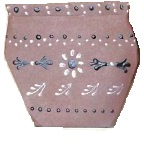 Яковлева Мария ГеннадьевнаВторник (17.01.23)2Практический этапПознакомились со свойствами глины, ее вязкостью путем экспериментальной деятельности. Знания о видах, свойствах глины, возможностях ее использования и необходимой влажности для лепки.Смородская Людмила Игоревна Среда (18.01.23)2Практический этапЛепка Оятской игрушки Умение вылепить по образцу воспитателя (с подсказками, уточнениями), Развитие пространственного воображения, конструкторских способностей. Получение положительного эмоционального опытаСмородская Людмила Игоревна Четверг (19.01.23)2Практический этапРаскрашивание получившихся оятских игрушекЗадействование получившихся игрушек в свободной деятельностиУмение изобразить элементы росписи оятской игрушки на объемной модели, Развитие мелких и точных движений рук, желание создать эстетически красивую игрушку своими руками.Расширение игрового опыта, знаний об окружающем мире, обогащение активного словаря детей.Яковлева Мария Геннадьевна (20.01.23)Пятница первая половина дняПятница вторая половина дня, свободная игровая деятельность3Заключительный этапСоздание коллекции самолепных игрушекПолучение ребенком удовлетворения от проделанной работы. Получение одобрения и оценки работы от родителей.Стимулирование желания лепить и создавать самостоятельно в будущем.ЯковлеваМария Геннадьевна  (13.01.23)ПятницаПоказателиПоказателиПоказателиПоказателиПоказателиПоказателиКритерий 1Критерий 1По критерию «интерес детей к Оятской игрушке»(в % от общего числа детей группы)»были выделены следующие показатели:• эмоциональное положительное отношение ребенка впроцессе работы по теме – 92,86 % (13 из 14).• желание продолжать деятельность за пределамиотведенного времени – 57,14% (8 из 14).• вопросы по теме – 35,71% (5 и 14).• задействование творческого продукта в свободнойдеятельности – 85,71 % (12 из 14).По критерию «Включение родителей в проектнуюдеятельность в % от общего числа детей группы»:• участие в выставке – 92,86 % (13 из 14).• интерес к беседам (принимают участие, задаютвопросы) – 92,86% (13 из 14).По критерию «интерес детей к Оятской игрушке»(в % от общего числа детей группы)»были выделены следующие показатели:• эмоциональное положительное отношение ребенка впроцессе работы по теме – 92,86 % (13 из 14).• желание продолжать деятельность за пределамиотведенного времени – 57,14% (8 из 14).• вопросы по теме – 35,71% (5 и 14).• задействование творческого продукта в свободнойдеятельности – 85,71 % (12 из 14).По критерию «Включение родителей в проектнуюдеятельность в % от общего числа детей группы»:• участие в выставке – 92,86 % (13 из 14).• интерес к беседам (принимают участие, задаютвопросы) – 92,86% (13 из 14).По критерию «интерес детей к Оятской игрушке»(в % от общего числа детей группы)»были выделены следующие показатели:• эмоциональное положительное отношение ребенка впроцессе работы по теме – 92,86 % (13 из 14).• желание продолжать деятельность за пределамиотведенного времени – 57,14% (8 из 14).• вопросы по теме – 35,71% (5 и 14).• задействование творческого продукта в свободнойдеятельности – 85,71 % (12 из 14).По критерию «Включение родителей в проектнуюдеятельность в % от общего числа детей группы»:• участие в выставке – 92,86 % (13 из 14).• интерес к беседам (принимают участие, задаютвопросы) – 92,86% (13 из 14).По критерию «интерес детей к Оятской игрушке»(в % от общего числа детей группы)»были выделены следующие показатели:• эмоциональное положительное отношение ребенка впроцессе работы по теме – 92,86 % (13 из 14).• желание продолжать деятельность за пределамиотведенного времени – 57,14% (8 из 14).• вопросы по теме – 35,71% (5 и 14).• задействование творческого продукта в свободнойдеятельности – 85,71 % (12 из 14).По критерию «Включение родителей в проектнуюдеятельность в % от общего числа детей группы»:• участие в выставке – 92,86 % (13 из 14).• интерес к беседам (принимают участие, задаютвопросы) – 92,86% (13 из 14).Критерий 2Критерий 2• предпочтение использовать созданные игрушки в дальнейших играх. 85,71 % (12 из 14).• самостоятельно придумывают новые игровые роли к созданной игрушке и вступает в ролевой диалог со сверстником-партнером. – 71,43% (10 из 14).• Желание заниматься лепкой из глины и создать свою посуду на примере Оятской керамики во время свободной игровой деятельности -   42,86% (6 из 14)• предпочтение использовать созданные игрушки в дальнейших играх. 85,71 % (12 из 14).• самостоятельно придумывают новые игровые роли к созданной игрушке и вступает в ролевой диалог со сверстником-партнером. – 71,43% (10 из 14).• Желание заниматься лепкой из глины и создать свою посуду на примере Оятской керамики во время свободной игровой деятельности -   42,86% (6 из 14)• предпочтение использовать созданные игрушки в дальнейших играх. 85,71 % (12 из 14).• самостоятельно придумывают новые игровые роли к созданной игрушке и вступает в ролевой диалог со сверстником-партнером. – 71,43% (10 из 14).• Желание заниматься лепкой из глины и создать свою посуду на примере Оятской керамики во время свободной игровой деятельности -   42,86% (6 из 14)• предпочтение использовать созданные игрушки в дальнейших играх. 85,71 % (12 из 14).• самостоятельно придумывают новые игровые роли к созданной игрушке и вступает в ролевой диалог со сверстником-партнером. – 71,43% (10 из 14).• Желание заниматься лепкой из глины и создать свою посуду на примере Оятской керамики во время свободной игровой деятельности -   42,86% (6 из 14)Вывод:Вывод:Проект реализовал поставленные цель и задачи. Родители высказали положительное отношение к проекту. Так же родителями было отмечено, увеличение интереса детей к народным промыслам, дети приобрели положительный эмоциональный опыт игр с народными игрушками, созданными своими руками, использовали их в самостоятельной деятельности, стали делиться своими впечатлениями с родными и друзьями. У них появилось стремление к самостоятельному получению знаний.В ходе реализации проекта было выявлено отсутствие народных игрушек у современных детей. Но не отсутствие интереса к ним. Проект реализовал поставленные цель и задачи. Родители высказали положительное отношение к проекту. Так же родителями было отмечено, увеличение интереса детей к народным промыслам, дети приобрели положительный эмоциональный опыт игр с народными игрушками, созданными своими руками, использовали их в самостоятельной деятельности, стали делиться своими впечатлениями с родными и друзьями. У них появилось стремление к самостоятельному получению знаний.В ходе реализации проекта было выявлено отсутствие народных игрушек у современных детей. Но не отсутствие интереса к ним. Проект реализовал поставленные цель и задачи. Родители высказали положительное отношение к проекту. Так же родителями было отмечено, увеличение интереса детей к народным промыслам, дети приобрели положительный эмоциональный опыт игр с народными игрушками, созданными своими руками, использовали их в самостоятельной деятельности, стали делиться своими впечатлениями с родными и друзьями. У них появилось стремление к самостоятельному получению знаний.В ходе реализации проекта было выявлено отсутствие народных игрушек у современных детей. Но не отсутствие интереса к ним. Проект реализовал поставленные цель и задачи. Родители высказали положительное отношение к проекту. Так же родителями было отмечено, увеличение интереса детей к народным промыслам, дети приобрели положительный эмоциональный опыт игр с народными игрушками, созданными своими руками, использовали их в самостоятельной деятельности, стали делиться своими впечатлениями с родными и друзьями. У них появилось стремление к самостоятельному получению знаний.В ходе реализации проекта было выявлено отсутствие народных игрушек у современных детей. Но не отсутствие интереса к ним. 